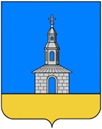 РОССИЙСКАЯ ФЕДЕРАЦИЯ ИВАНОВСКАЯ ОБЛАСТЬЮРЬЕВЕЦКИЙ МУНИЦИПАЛЬНЫЙ РАЙОНСОВЕТ ЮРЬЕВЕЦКОГО ГОРОДСКОГО ПОСЕЛЕНИЯ ТРЕТЬЕГО СОЗЫВА155453, Ивановская обл., г. Юрьевец, ул. Советская, д.37 тел. (493-37) 2-11-54  РЕШЕНИЕот 03.06.2016 г.                                                                                                             №  25О внесении изменений в решение Совета Юрьевецкого городского поселения от 24.11.2011 №103 «Об установлении земельного налога в Юрьевецком городском поселении Юрьевецкого муниципального района Ивановской области»       На основании статьи 387 Налогового кодекса Российской Федерации, экспертного заключения главного правового управления Правительства Ивановской области №820 от 19.04.2016 на решение Совета Юрьевецкого городского поселения от 24.11.2011 №103 «Об установлении земельного налога в Юрьевецком городском поселении Юрьевецкого муниципального района Ивановской области» (в действующей редакции) и руководствуясь статьей 50 Устава Юрьевецкого городского поселения, Совет Юрьевецкого городского поселения РЕШИЛ:Подпункт 1.1. пункта 1 дополнить абзацем следующего содержания:«- ограниченных в обороте в соответствии с законодательством Российской Федерации, предоставленных для обеспечения обороны, безопасности и таможенных нужд».Настоящее решение вступает в силу с момента подписания и распространяет свои действия на правоотношения, возникшие с 01.01.2016 года.Разместить настоящее решение на официальном сайте администрации Юрьевецкого муниципального района «юрьевец-официальный.рф».      Глава Юрьевецкого      городского поселения                                                   С.А.Баранова